Section 6.2 - Transforming and Combining Random Variables (pp. 363-382)
 In Chapter 2, we studied the effects of transformations on the shape, center, and spread of a distribution of data.a. Adding (or subtracting) a constant a to each observation:b. Multiplying (or dividing) each observation by a constant b:1. Linear Transformations of Random VariablesExample.  El Dorado Community College considers a student to be full-time if he or she is taking between 12 and 18 units.  The number of units X that a randomly selected EDCC full-time student is taking in the fall semester has the following distribution:Number of Units (X):	12   	 13  	  14    	15  	  16  	  17   	 18
Probability:		0.25	0.10	0.05	0.30	0.10	0.05	0.15Here is a histogram of the probability distribution:
At EDCC, the tuition for full-time students is $50 per unit.  If T = tuition for a randomly selected full-time student then T =             .  Here is the probability distribution for T and a histogram of the probability distribution:

Tuition Charge (T):	600	650	700	750	800	850	900
Probability:		0.25	0.10	0.05	0.30	0.10	0.05	0.15
Example (cont). In addition to tuition charges, each full-time student at EDCC is assessed student fees of $100 per semester.  If C = overall cost for a randomly selected full-time student, C =          .Here is the probability distribution for C and the histogram of the probability distribution:Overall Cost (C):	700	750	800	850	900	950	1000
Probability		0.25	0.10	0.05	0.30	0.10	0.05	0.15
Check Your Understanding - Complete CYU on p. 367.Problem:  In a large introductory statistics class, the distribution of X = raw scores on a test was approximately Normally distributed with a mean of 17.2 and a standard deviation of 3.8.  The professor decides to scale the scores by multiplying the raw scores by 4 and adding 10.(a) Define the random variable Y to be the scaled score of a randomly selected student from the class.  Find the mean and standard deviation of Y.(b) What is the probability that a randomly selected student has a scaled test score of at least 90?2. Combining Random VariablesExample (cont). EDCC also has a campus downtown, specializing in just a few fields of study.  Full-time students at the downtown campus take only 3-unit classes.  Let Y = number of units taken in the fall semester by a randomly selected full-time student at the downtown campus.  Here is the probability distribution of Y:Number of units (Y):	12	15	18			Y = 15 units
Probability:		0.3	0.4	0.3			Y = 2.3 unitsIf you were to randomly select one full-time student from the main campus and one full-time student from the downtown campus and add their number of units, the expected value of the sum (S = X + Y) would be
Probability models often assume independence when the random variables describe outcomes that appear unrelated to each other.  You should always ask whether the assumption of independence is reasonable.Example (cont). Let X = X + Y as before.  Assume that X and Y are independent, which is reasonable since each student was selected at random.  Here are the possible combinations of X and Y and the probability distribution of S:
Note:  On the AP Exam, many students lose credit when combining two or more random variables because they add the standard deviations instead of adding the variances.Problem: Let B = the amount spent on books in the fall semester for a randomly selected full-time student at EDCC.  Suppose that B = 153 and B = 32.  Recall from earlier that C = overall cost for tuition and fees for a randomly selected full-time student at EDCC and that C = 832.50 and C = 103.  Find the mean and standard deviation of the cost of tuition, fees and books (C + B) for a randomly selected full-time student at EDCC.Check Your Understanding - Complete CYU on p. 376.
Note: the order of subtraction is important.Check Your Understanding - Complete CYU on p. 378.3. Combining Normal Random VariablesExample.  Suppose that a certain variety of apples have weights that are approximately Normally distributed with a mean of 9 ounces and a standard deviation of 1.5 ounces.  If bags of apples are filled by randomly selecting 12 apples, what is the probability that the sum of the weights of the 12 apples is less than 100 ounces?State:Plan:Do:Conclude:Check Your Understanding - Suppose that the height M of male speed daters follows a Normal distribution with mean 70 inches and standard deviation 3.5 inches, and suppose the height F of female speed daters follows a Normal distribution with a mean of 65 inches and a standard deviation of 3 inches.  What is the probability that a randomly selected male speed dater is taller than the randomly selected female speed dater with whom he is paired?HW: 27-30, 37, 39-41, 43, 45, 47, 57-59, 61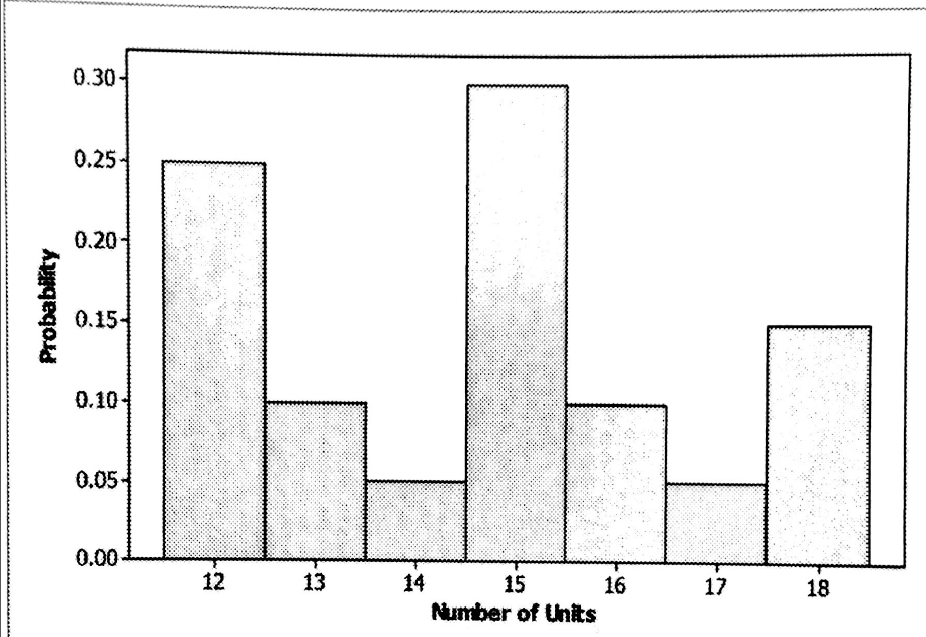 x =x = 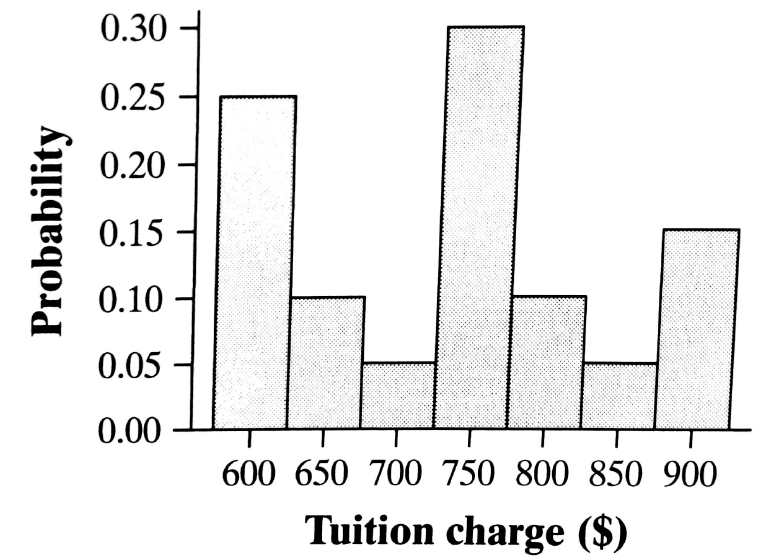 T =T =Effect on a Random Variable of Multiplying (Dividing) by a Constant
Multiplying (or dividing) each value of a random variable by a number b:Multiplies (divides) measures of center and location (mean, median, quartiles, percentiles) by b;Multiplies (divides) measures of spread (range, IQR, standard deviation) by |b|.Does not change the shape of the distribution.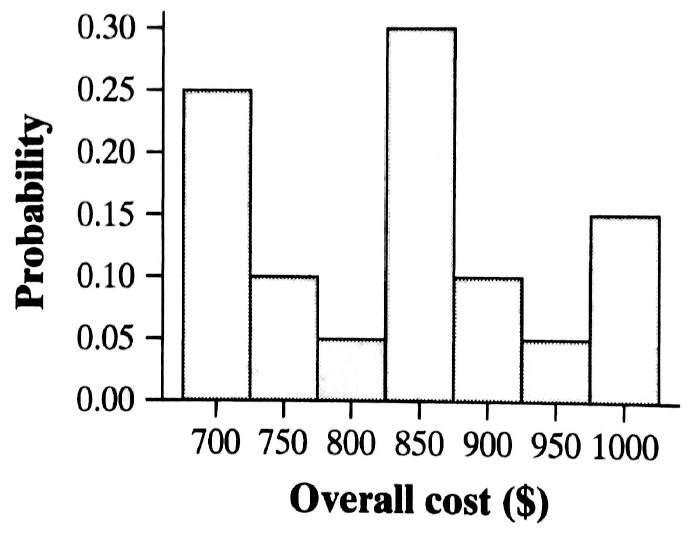 C = C =Effect on a Random Variable of Adding (Subtracting)  a Constant
Adding (or subtracting) the same number a to each value of a random variable:Adds a to measures of center and location (mean, median, quartiles, percentiles);Does not change the shape of the distribution or the measures of spread (range, IQR, standard deviation).Effects of a Linear Transformation on the Mean and Standard DeviationIf Y = a + bX is a linear transformation of the random variable X, then:The probability distribution of Y 
Y =
Y =
Mean of the Sum of Random Variables
For any two random variables X and Y, if T = X + Y, then the expected value of T is                                           E(T) = T =  In general, the mean of the sum of several random variables is the sum of their means.Definition:  If knowing whether any event involving X alone has occurred tells us nothing about the occurrence of any other event involving Y alone, and vice versa, then X and Y are independent random variables.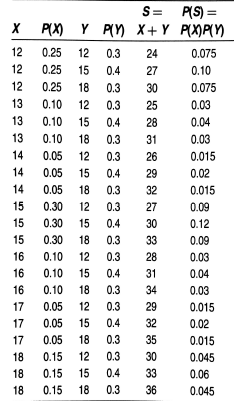 S =2S = Variance of the Sum of Independent Random VariablesFor any two independent random variables X and Y, if T = X + Y, then the variance of T is                                     2T =In general, the variance of the sum of several independent random variables is the sum of their variances.Mean of the Difference of Random Variables
For any two random variables X and Y, if D = X - Y, then the expected value of D is                                           E(D) = D =  In general, the mean of the difference of several random variables is the difference of their means.Variance of the Difference of Random VariablesFor any two independent random variables X and Y, if D = X + Y, then the variance of D is                                     2D =